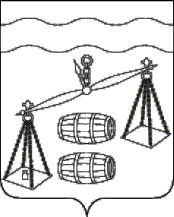 Администрация сельского поселения«Село Шлиппово»Сухиничский район Калужская областьП О С Т А Н О В Л Е Н И Еот      25 декабря 2019 года                                               	                         № 58        	В соответствии с постановлением администрации сельского поселения «Село Шлиппово» от 30.09.2013 № 25а «Об утверждении Порядка принятия решения о разработке муниципальных программ сельского поселения «Село Шлиппово», их формирования, реализации и проведения оценки эффективности реализации, руководствуясь Уставом сельского поселения «Село Шлиппово», администрация СП «Село Шлиппово», ПОСТАНОВЛЯЕТ:Внести следующие изменения в муниципальную программу  СП «Село Шлиппово» « Благоустройство территории СП «Село Шлиппово» на 2014-2019 годы (далее Программа), утвержденную постановлением администрации сельского поселения «Село Шлиппово» от 01.10.2013 № 33:Объемы и источники финансирования Программы в паспорте Программы изложить в следующей редакции:Раздел 6 Программы изложить в следующей редакции:Настоящее Постановление распространяется на правоотношения, возникшие с 01.01.2019 года.Контроль за исполнением настоящего Постановления оставляю за собой. Глава  администрации  сельского поселения  «Село Шлиппово»                                                                             А.И.Макаркин                                               О внесении изменений в муниципальную программу сельского поселения «Село Шлиппово» « Благоустройство территории  СП «Село Шлиппово» на 2014-2019 годы», утвержденную постановлением администрации СП «Село Шлиппово» от 01.10.2013 № 33.  Объемы и источники финансирования ПрограммыПрогнозируемый объем финансирования Программы  по годам:в 2014 году –1732 тыс. рублей, в т.ч. 732 тыс.руб. за счет средств областного бюджета;в 2015 году – 1345,0 тыс. рублей;в 2016 году – 1390,0 тыс. рублей;в 2017 году – 1948,6 тыс.рублей;в 2018 году – 1945,4 тыс.рублей;в 2019 году – 2541,0 тыс.рублей, в том числеобластной бюджет – 255,2 тыс.руб.,районный бюджет – 35,8 тыс.руб.Наименованиепрограммы, основного мероприятияНаименованиеглавного распорядителя средств бюджета поселения              Объемы финансирования (тыс.руб.)              Объемы финансирования (тыс.руб.)              Объемы финансирования (тыс.руб.)              Объемы финансирования (тыс.руб.)              Объемы финансирования (тыс.руб.)              Объемы финансирования (тыс.руб.)              Объемы финансирования (тыс.руб.)              Объемы финансирования (тыс.руб.)Наименованиепрограммы, основного мероприятияНаименованиеглавного распорядителя средств бюджета поселенияИсточникифинансиро-вания201420152016201720182019всего«Благоустройство сельского поселения «Село Шлиппово» на 2014-2019 годы»АдминистрацияСП «Село Шлиппово»БюджетСП «Село Шлиппово»1000,01345,01390,01948,61945,422508915«Благоустройство сельского поселения «Село Шлиппово» на 2014-2019 годы»АдминистрацияСП «Село Шлиппово»Областной бюджетРайонный бюджет732255,235,8987,235,8ВСЕГО по программеВСЕГО по программеБюджетСП «Село Шлиппово», областной бюджетРайонный бюджет10007321345,01390,01948,61945,42250255,235,89879987,235,8